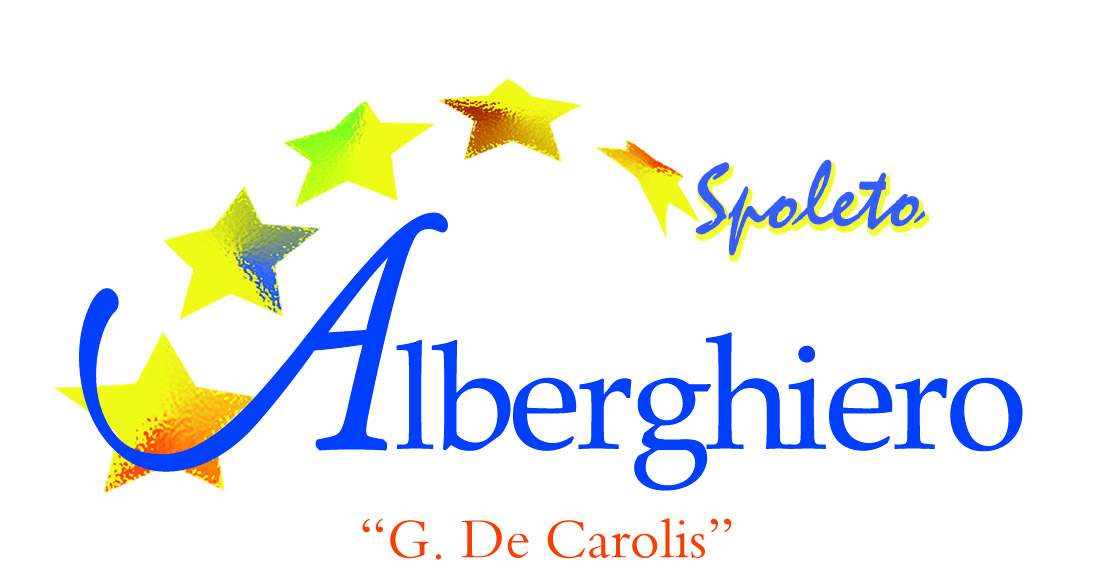 PROGETTAZIONE ANNUALE IPSEOASC G. DE CAROLIS, SPOLETO, a. s. 20../20..AREA DI INDIRIZZO: ENOGASTRONOMICODISCIPLINA: CLASSE: DOCENTE: OSSERVAZIONI PERSONALI (FACOLTATIVO):RUBRICHE VALUTATIVE:COMPETENZA DI RIFERIMENTO N.1, DI CUI AL D.M. 92/2018 e successive Linee Guida: Utilizzare tecniche tradizionali e innovative di lavorazione, di organizzazione, di commercializzazione dei servizi e dei prodotti enogastronomici, ristorativi e di accoglienza turistico-alberghiera, promuovendo le nuove tendenze alimentari ed enogastronomiche.TUTTE LE DISCIPLINECOMPETENZA DI RIFERIMENTO N.1, DI CUI AL D.M. 92/2018 e successive Linee Guida: Utilizzare tecniche tradizionali e innovative di lavorazione, di organizzazione, di commercializzazione dei servizi e dei prodotti enogastronomici, ristorativi e di accoglienza turistico-alberghiera, promuovendo le nuove tendenze alimentari ed enogastronomiche.TUTTE LE DISCIPLINECOMPETENZA DI RIFERIMENTO N.1, DI CUI AL D.M. 92/2018 e successive Linee Guida: Utilizzare tecniche tradizionali e innovative di lavorazione, di organizzazione, di commercializzazione dei servizi e dei prodotti enogastronomici, ristorativi e di accoglienza turistico-alberghiera, promuovendo le nuove tendenze alimentari ed enogastronomiche.TUTTE LE DISCIPLINECOMPETENZA DI RIFERIMENTO N.1, DI CUI AL D.M. 92/2018 e successive Linee Guida: Utilizzare tecniche tradizionali e innovative di lavorazione, di organizzazione, di commercializzazione dei servizi e dei prodotti enogastronomici, ristorativi e di accoglienza turistico-alberghiera, promuovendo le nuove tendenze alimentari ed enogastronomiche.TUTTE LE DISCIPLINESAPERI ESSENZIALICOMPETENZE SPECIFICHEABILITA’CONOSCENZE (E CONTENUTI)EVIDENZECOMPITI SIGNIFICATIVIUNITA’ DI APPRENDIMENTOMODULARI (6-12 ORE)STRUMENTI - METODOLOGIACOMPETENZA DI RIFERIMENTO N.2, DI CUI AL D.M. 92/2018 e successive Linee Guida: Supportare la pianificazione e la gestione dei processi di approvvigionamento, di produzione e di vendita in un’ottica di qualità e di sviluppo della cultura dell’innovazione.TUTTE LE DISCIPLINECOMPETENZA DI RIFERIMENTO N.2, DI CUI AL D.M. 92/2018 e successive Linee Guida: Supportare la pianificazione e la gestione dei processi di approvvigionamento, di produzione e di vendita in un’ottica di qualità e di sviluppo della cultura dell’innovazione.TUTTE LE DISCIPLINECOMPETENZA DI RIFERIMENTO N.2, DI CUI AL D.M. 92/2018 e successive Linee Guida: Supportare la pianificazione e la gestione dei processi di approvvigionamento, di produzione e di vendita in un’ottica di qualità e di sviluppo della cultura dell’innovazione.TUTTE LE DISCIPLINECOMPETENZA DI RIFERIMENTO N.2, DI CUI AL D.M. 92/2018 e successive Linee Guida: Supportare la pianificazione e la gestione dei processi di approvvigionamento, di produzione e di vendita in un’ottica di qualità e di sviluppo della cultura dell’innovazione.TUTTE LE DISCIPLINESAPERI ESSENZIALICOMPETENZE SPECIFICHEABILITA’CONOSCENZE (E CONTENUTI)EVIDENZECOMPITI SIGNIFICATIVIUNITA’ DI APPRENDIMENTOMODULARI (6-12 ORE)STRUMENTI - METODOLOGIACOMPETENZA DI RIFERIMENTO N.3, DI CUI AL D.M. 92/2018 e successive Linee Guida: Applicare correttamente il sistema HACCP, la normativa sulla sicurezza e sulla salute nei luoghi di lavoro.DISCIPLINE PREVALENTI: LABORATORIO DI ACCOGLIENZA TURISTICA, DIRITTO E TECNICA AMMINISTRATIVA, LABORATORIO SALA E VENDITA, LABORATORIO CUCINACOMPETENZA DI RIFERIMENTO N.3, DI CUI AL D.M. 92/2018 e successive Linee Guida: Applicare correttamente il sistema HACCP, la normativa sulla sicurezza e sulla salute nei luoghi di lavoro.DISCIPLINE PREVALENTI: LABORATORIO DI ACCOGLIENZA TURISTICA, DIRITTO E TECNICA AMMINISTRATIVA, LABORATORIO SALA E VENDITA, LABORATORIO CUCINACOMPETENZA DI RIFERIMENTO N.3, DI CUI AL D.M. 92/2018 e successive Linee Guida: Applicare correttamente il sistema HACCP, la normativa sulla sicurezza e sulla salute nei luoghi di lavoro.DISCIPLINE PREVALENTI: LABORATORIO DI ACCOGLIENZA TURISTICA, DIRITTO E TECNICA AMMINISTRATIVA, LABORATORIO SALA E VENDITA, LABORATORIO CUCINACOMPETENZA DI RIFERIMENTO N.3, DI CUI AL D.M. 92/2018 e successive Linee Guida: Applicare correttamente il sistema HACCP, la normativa sulla sicurezza e sulla salute nei luoghi di lavoro.DISCIPLINE PREVALENTI: LABORATORIO DI ACCOGLIENZA TURISTICA, DIRITTO E TECNICA AMMINISTRATIVA, LABORATORIO SALA E VENDITA, LABORATORIO CUCINASAPERI ESSENZIALICOMPETENZE SPECIFICHEABILITA’CONOSCENZE (E CONTENUTI)EVIDENZECOMPITI SIGNIFICATIVIUNITA’ DI APPRENDIMENTOMODULARI (6-12 ORE)STRUMENTI - METODOLOGIACOMPETENZA DI RIFERIMENTO N.4, DI CUI AL D.M. 92/2018 e successive Linee Guida: Predisporre prodotti, servizi e menù coerenti con il contesto e le esigenze della clientela (anche in relazione a specifici regimi dietetici e stili alimentari), perseguendo obiettivi di qualità, redditività e favorendo la diffusione diabitudini e stili di vita sostenibili e equilibrati.TUTTE LE DISCIPLINECOMPETENZA DI RIFERIMENTO N.4, DI CUI AL D.M. 92/2018 e successive Linee Guida: Predisporre prodotti, servizi e menù coerenti con il contesto e le esigenze della clientela (anche in relazione a specifici regimi dietetici e stili alimentari), perseguendo obiettivi di qualità, redditività e favorendo la diffusione diabitudini e stili di vita sostenibili e equilibrati.TUTTE LE DISCIPLINECOMPETENZA DI RIFERIMENTO N.4, DI CUI AL D.M. 92/2018 e successive Linee Guida: Predisporre prodotti, servizi e menù coerenti con il contesto e le esigenze della clientela (anche in relazione a specifici regimi dietetici e stili alimentari), perseguendo obiettivi di qualità, redditività e favorendo la diffusione diabitudini e stili di vita sostenibili e equilibrati.TUTTE LE DISCIPLINECOMPETENZA DI RIFERIMENTO N.4, DI CUI AL D.M. 92/2018 e successive Linee Guida: Predisporre prodotti, servizi e menù coerenti con il contesto e le esigenze della clientela (anche in relazione a specifici regimi dietetici e stili alimentari), perseguendo obiettivi di qualità, redditività e favorendo la diffusione diabitudini e stili di vita sostenibili e equilibrati.TUTTE LE DISCIPLINESAPERI ESSENZIALICOMPETENZE SPECIFICHEABILITA’CONOSCENZE (E CONTENUTI)EVIDENZECOMPITI SIGNIFICATIVIUNITA’ DI APPRENDIMENTOMODULARI (6-12 ORE)STRUMENTI - METODOLOGIACOMPETENZA DI RIFERIMENTO N.5, DI CUI AL D.M. 92/2018 e successive Linee Guida: Valorizzare l’elaborazione e la presentazione di prodotti dolciari e di panificazione locali, nazionali e internazionali utilizzando tecniche tradizionali e innovative.DISCIPLINE PREVALENTI: LABORATORI ENOGASTRONOMICI (SALA E VENDITA-CUCINA), SCIENZE DELL’ALIMENTAZIONE.COMPETENZA DI RIFERIMENTO N.5, DI CUI AL D.M. 92/2018 e successive Linee Guida: Valorizzare l’elaborazione e la presentazione di prodotti dolciari e di panificazione locali, nazionali e internazionali utilizzando tecniche tradizionali e innovative.DISCIPLINE PREVALENTI: LABORATORI ENOGASTRONOMICI (SALA E VENDITA-CUCINA), SCIENZE DELL’ALIMENTAZIONE.COMPETENZA DI RIFERIMENTO N.5, DI CUI AL D.M. 92/2018 e successive Linee Guida: Valorizzare l’elaborazione e la presentazione di prodotti dolciari e di panificazione locali, nazionali e internazionali utilizzando tecniche tradizionali e innovative.DISCIPLINE PREVALENTI: LABORATORI ENOGASTRONOMICI (SALA E VENDITA-CUCINA), SCIENZE DELL’ALIMENTAZIONE.COMPETENZA DI RIFERIMENTO N.5, DI CUI AL D.M. 92/2018 e successive Linee Guida: Valorizzare l’elaborazione e la presentazione di prodotti dolciari e di panificazione locali, nazionali e internazionali utilizzando tecniche tradizionali e innovative.DISCIPLINE PREVALENTI: LABORATORI ENOGASTRONOMICI (SALA E VENDITA-CUCINA), SCIENZE DELL’ALIMENTAZIONE.SAPERI ESSENZIALICOMPETENZE SPECIFICHEABILITA’CONOSCENZE (E CONTENUTI)EVIDENZECOMPITI SIGNIFICATIVIUNITA’ DI APPRENDIMENTOMODULARI (6-12 ORE)STRUMENTI - METODOLOGIACOMPETENZA DI RIFERIMENTO N.6, DI CUI AL D.M. 92/2018 e successive Linee Guida: Curare tutte le fasi del ciclo cliente nel contesto professionale, applicando le tecniche di comunicazione più idonee ed efficaci nel rispetto delle diverse culture, delle prescrizioni religiose e delle specifiche esigenze dietetiche.TUTTE LE DISCIPLINECOMPETENZA DI RIFERIMENTO N.6, DI CUI AL D.M. 92/2018 e successive Linee Guida: Curare tutte le fasi del ciclo cliente nel contesto professionale, applicando le tecniche di comunicazione più idonee ed efficaci nel rispetto delle diverse culture, delle prescrizioni religiose e delle specifiche esigenze dietetiche.TUTTE LE DISCIPLINECOMPETENZA DI RIFERIMENTO N.6, DI CUI AL D.M. 92/2018 e successive Linee Guida: Curare tutte le fasi del ciclo cliente nel contesto professionale, applicando le tecniche di comunicazione più idonee ed efficaci nel rispetto delle diverse culture, delle prescrizioni religiose e delle specifiche esigenze dietetiche.TUTTE LE DISCIPLINECOMPETENZA DI RIFERIMENTO N.6, DI CUI AL D.M. 92/2018 e successive Linee Guida: Curare tutte le fasi del ciclo cliente nel contesto professionale, applicando le tecniche di comunicazione più idonee ed efficaci nel rispetto delle diverse culture, delle prescrizioni religiose e delle specifiche esigenze dietetiche.TUTTE LE DISCIPLINESAPERI ESSENZIALICOMPETENZE SPECIFICHEABILITA’CONOSCENZE (E CONTENUTI)EVIDENZECOMPITI SIGNIFICATIVIUNITA’ DI APPRENDIMENTOMODULARI (6-12 ORE)STRUMENTI - METODOLOGIACOMPETENZA DI RIFERIMENTO N.7, DI CUI AL D.M. 92/2018 e successive Linee Guida: Progettare, anche con tecnologie digitali, eventi enogastronomici e culturali che valorizzino il patrimonio delle tradizioni e delle tipicità locali, nazionali anche in contesti internazionali per la promozione del Made in ItalyTUTTE LE DISCIPLINECOMPETENZA DI RIFERIMENTO N.7, DI CUI AL D.M. 92/2018 e successive Linee Guida: Progettare, anche con tecnologie digitali, eventi enogastronomici e culturali che valorizzino il patrimonio delle tradizioni e delle tipicità locali, nazionali anche in contesti internazionali per la promozione del Made in ItalyTUTTE LE DISCIPLINECOMPETENZA DI RIFERIMENTO N.7, DI CUI AL D.M. 92/2018 e successive Linee Guida: Progettare, anche con tecnologie digitali, eventi enogastronomici e culturali che valorizzino il patrimonio delle tradizioni e delle tipicità locali, nazionali anche in contesti internazionali per la promozione del Made in ItalyTUTTE LE DISCIPLINECOMPETENZA DI RIFERIMENTO N.7, DI CUI AL D.M. 92/2018 e successive Linee Guida: Progettare, anche con tecnologie digitali, eventi enogastronomici e culturali che valorizzino il patrimonio delle tradizioni e delle tipicità locali, nazionali anche in contesti internazionali per la promozione del Made in ItalyTUTTE LE DISCIPLINESAPERI ESSENZIALICOMPETENZE SPECIFICHEABILITA’CONOSCENZE (E CONTENUTI)EVIDENZECOMPITI SIGNIFICATIVIUNITA’ DI APPRENDIMENTOMODULARI (6-12 ORE)STRUMENTI - METODOLOGIACOMPETENZA DI RIFERIMENTO N.8, DI CUI AL D.M. 92/2018 e successive Linee Guida: Realizzare pacchetti di offerta turistica integrata con i principi dell’eco sostenibilità ambientale, promuovendo la vendita dei servizi e dei prodotti coerenti con il contesto territoriale, utilizzando il web.DISCIPLINE PREVALENTI: LABORATORIO DI ACCOGLIENZA TURISTICA; DIRITTO E TECNICA AMMINISTRATIVA, TECNICHE DELLA COMUNICAZIONE / DISCIPLINE CONCORRENTI:  SCIENZE DELL’ALIMENTAZIONE, LABORATORIO SALA E VENDITA, LABORATORIO CUCINACOMPETENZA DI RIFERIMENTO N.8, DI CUI AL D.M. 92/2018 e successive Linee Guida: Realizzare pacchetti di offerta turistica integrata con i principi dell’eco sostenibilità ambientale, promuovendo la vendita dei servizi e dei prodotti coerenti con il contesto territoriale, utilizzando il web.DISCIPLINE PREVALENTI: LABORATORIO DI ACCOGLIENZA TURISTICA; DIRITTO E TECNICA AMMINISTRATIVA, TECNICHE DELLA COMUNICAZIONE / DISCIPLINE CONCORRENTI:  SCIENZE DELL’ALIMENTAZIONE, LABORATORIO SALA E VENDITA, LABORATORIO CUCINACOMPETENZA DI RIFERIMENTO N.8, DI CUI AL D.M. 92/2018 e successive Linee Guida: Realizzare pacchetti di offerta turistica integrata con i principi dell’eco sostenibilità ambientale, promuovendo la vendita dei servizi e dei prodotti coerenti con il contesto territoriale, utilizzando il web.DISCIPLINE PREVALENTI: LABORATORIO DI ACCOGLIENZA TURISTICA; DIRITTO E TECNICA AMMINISTRATIVA, TECNICHE DELLA COMUNICAZIONE / DISCIPLINE CONCORRENTI:  SCIENZE DELL’ALIMENTAZIONE, LABORATORIO SALA E VENDITA, LABORATORIO CUCINACOMPETENZA DI RIFERIMENTO N.8, DI CUI AL D.M. 92/2018 e successive Linee Guida: Realizzare pacchetti di offerta turistica integrata con i principi dell’eco sostenibilità ambientale, promuovendo la vendita dei servizi e dei prodotti coerenti con il contesto territoriale, utilizzando il web.DISCIPLINE PREVALENTI: LABORATORIO DI ACCOGLIENZA TURISTICA; DIRITTO E TECNICA AMMINISTRATIVA, TECNICHE DELLA COMUNICAZIONE / DISCIPLINE CONCORRENTI:  SCIENZE DELL’ALIMENTAZIONE, LABORATORIO SALA E VENDITA, LABORATORIO CUCINASAPERI ESSENZIALICOMPETENZE SPECIFICHEABILITA’CONOSCENZE (E CONTENUTI)EVIDENZECOMPITI SIGNIFICATIVIUNITA’ DI APPRENDIMENTOMODULARI (6-12 ORE)STRUMENTI - METODOLOGIACOMPETENZA DI RIFERIMENTO N.9, DI CUI AL D.M. 92/2018 e successive Linee Guida: Gestire tutte le fasi del ciclo cliente applicando le più idonee tecniche professionali di Hospitality Management, rapportandosi con le altre aree aziendali, in un’ottica di comunicazione ed efficienza aziendale.DISCIPLINE PREVALENTI: LABORATORIO DI ACCOGLIENZA TURISTICA, DIRITTO E TECNICA AMMINISTRATIVA, TECNICHE DELLA COMUNICAZIONE / DISCIPLINE CONCORRENTI:  LABORATORIO SALA E VENDITACOMPETENZA DI RIFERIMENTO N.9, DI CUI AL D.M. 92/2018 e successive Linee Guida: Gestire tutte le fasi del ciclo cliente applicando le più idonee tecniche professionali di Hospitality Management, rapportandosi con le altre aree aziendali, in un’ottica di comunicazione ed efficienza aziendale.DISCIPLINE PREVALENTI: LABORATORIO DI ACCOGLIENZA TURISTICA, DIRITTO E TECNICA AMMINISTRATIVA, TECNICHE DELLA COMUNICAZIONE / DISCIPLINE CONCORRENTI:  LABORATORIO SALA E VENDITACOMPETENZA DI RIFERIMENTO N.9, DI CUI AL D.M. 92/2018 e successive Linee Guida: Gestire tutte le fasi del ciclo cliente applicando le più idonee tecniche professionali di Hospitality Management, rapportandosi con le altre aree aziendali, in un’ottica di comunicazione ed efficienza aziendale.DISCIPLINE PREVALENTI: LABORATORIO DI ACCOGLIENZA TURISTICA, DIRITTO E TECNICA AMMINISTRATIVA, TECNICHE DELLA COMUNICAZIONE / DISCIPLINE CONCORRENTI:  LABORATORIO SALA E VENDITACOMPETENZA DI RIFERIMENTO N.9, DI CUI AL D.M. 92/2018 e successive Linee Guida: Gestire tutte le fasi del ciclo cliente applicando le più idonee tecniche professionali di Hospitality Management, rapportandosi con le altre aree aziendali, in un’ottica di comunicazione ed efficienza aziendale.DISCIPLINE PREVALENTI: LABORATORIO DI ACCOGLIENZA TURISTICA, DIRITTO E TECNICA AMMINISTRATIVA, TECNICHE DELLA COMUNICAZIONE / DISCIPLINE CONCORRENTI:  LABORATORIO SALA E VENDITASAPERI ESSENZIALICOMPETENZE SPECIFICHEABILITA’CONOSCENZE (E CONTENUTI)EVIDENZECOMPITI SIGNIFICATIVIUNITA’ DI APPRENDIMENTOMODULARI (6-12 ORE)STRUMENTI - METODOLOGIACOMPETENZA DI RIFERIMENTO N.10, DI CUI AL D.M. 92/2018 e successive Linee Guida: Supportare le attività di budgeting-reporting aziendale e collaborare alla definizione delle strategie di Revenue Management, perseguendo obiettivi di redditività attraverso opportune azioni di marketing.DISCIPLINE PREVALENTI: LABORATORIO DI ACCOGLIENZA TURISTICA, DIRITTO E TECNICA AMMINISTRATIVACOMPETENZA DI RIFERIMENTO N.10, DI CUI AL D.M. 92/2018 e successive Linee Guida: Supportare le attività di budgeting-reporting aziendale e collaborare alla definizione delle strategie di Revenue Management, perseguendo obiettivi di redditività attraverso opportune azioni di marketing.DISCIPLINE PREVALENTI: LABORATORIO DI ACCOGLIENZA TURISTICA, DIRITTO E TECNICA AMMINISTRATIVACOMPETENZA DI RIFERIMENTO N.10, DI CUI AL D.M. 92/2018 e successive Linee Guida: Supportare le attività di budgeting-reporting aziendale e collaborare alla definizione delle strategie di Revenue Management, perseguendo obiettivi di redditività attraverso opportune azioni di marketing.DISCIPLINE PREVALENTI: LABORATORIO DI ACCOGLIENZA TURISTICA, DIRITTO E TECNICA AMMINISTRATIVACOMPETENZA DI RIFERIMENTO N.10, DI CUI AL D.M. 92/2018 e successive Linee Guida: Supportare le attività di budgeting-reporting aziendale e collaborare alla definizione delle strategie di Revenue Management, perseguendo obiettivi di redditività attraverso opportune azioni di marketing.DISCIPLINE PREVALENTI: LABORATORIO DI ACCOGLIENZA TURISTICA, DIRITTO E TECNICA AMMINISTRATIVASAPERI ESSENZIALICOMPETENZE SPECIFICHEABILITA’CONOSCENZE (E CONTENUTI)EVIDENZECOMPITI SIGNIFICATIVIUNITA’ DI APPRENDIMENTOMODULARI (6-12 ORE)STRUMENTI - METODOLOGIACOMPETENZA DI RIFERIMENTO N.11, DI CUI AL D.M. 92/2018 e successive Linee Guida: Contribuire alle strategie di Destination Marketing attraverso la promozione dei beni culturali e ambientali, delle tipicità enogastronomiche, delle attrazioni, degli eventi e delle manifestazioni, per veicolare un’immagine riconoscibile e rappresentativa del territorio.TUTTE LE DISCIPLINECOMPETENZA DI RIFERIMENTO N.11, DI CUI AL D.M. 92/2018 e successive Linee Guida: Contribuire alle strategie di Destination Marketing attraverso la promozione dei beni culturali e ambientali, delle tipicità enogastronomiche, delle attrazioni, degli eventi e delle manifestazioni, per veicolare un’immagine riconoscibile e rappresentativa del territorio.TUTTE LE DISCIPLINECOMPETENZA DI RIFERIMENTO N.11, DI CUI AL D.M. 92/2018 e successive Linee Guida: Contribuire alle strategie di Destination Marketing attraverso la promozione dei beni culturali e ambientali, delle tipicità enogastronomiche, delle attrazioni, degli eventi e delle manifestazioni, per veicolare un’immagine riconoscibile e rappresentativa del territorio.TUTTE LE DISCIPLINECOMPETENZA DI RIFERIMENTO N.11, DI CUI AL D.M. 92/2018 e successive Linee Guida: Contribuire alle strategie di Destination Marketing attraverso la promozione dei beni culturali e ambientali, delle tipicità enogastronomiche, delle attrazioni, degli eventi e delle manifestazioni, per veicolare un’immagine riconoscibile e rappresentativa del territorio.TUTTE LE DISCIPLINESAPERI ESSENZIALICOMPETENZE SPECIFICHEABILITA’CONOSCENZE (E CONTENUTI)EVIDENZECOMPITI SIGNIFICATIVIUNITA’ DI APPRENDIMENTOMODULARI (6-12 ORE)STRUMENTI - METODOLOGIAUNITA’ DI APPRENDIMENTO STRATEGICHE O INTERDISCIPLINARI (incollare eventuale Piano di lavoro)UNITA’ DI APPRENDIMENTO STRATEGICHE O INTERDISCIPLINARI (incollare eventuale Piano di lavoro)UNITA’ DI APPRENDIMENTO STRATEGICHE O INTERDISCIPLINARI (incollare eventuale Piano di lavoro)Titolo UnitàCompito di realtàCompetenze specifiche delle competenze ChiaveAbilitàAbilitàConoscenzeEvidenzeEvidenzeCompiti significativiDestinatariPeriodoDiscipline concorrentiTempi  per ogni disciplinaMetodologiaFasiRisorse umane interne e/o esterneStrumentiValutazione